ЕДИ «ШАГ» для 9-ых классов21.10.2021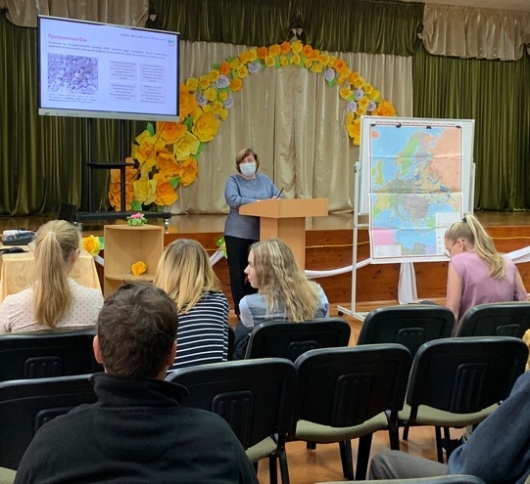 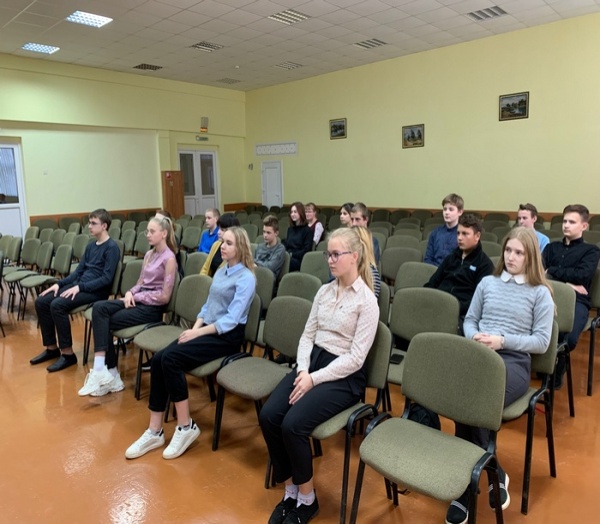 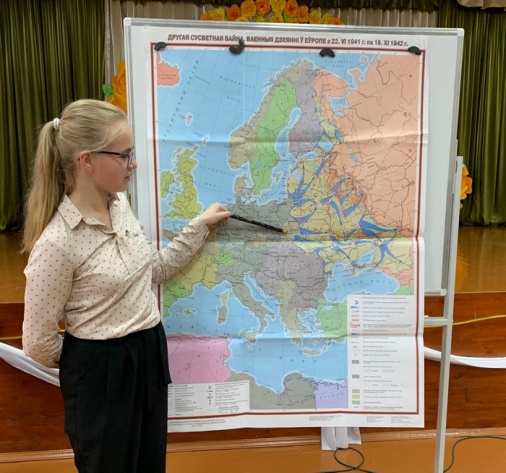 Государственное учреждение образования «Учебно-педагогический комплекс Заболотские ясли-сад-средняя школа», Вороновский районГосударственное учреждение образования «Учебно-педагогический комплекс Заболотские ясли-сад-средняя школа», Вороновский районГосударственное учреждение образования «Учебно-педагогический комплекс Заболотские ясли-сад-средняя школа», Вороновский районПриглашенные: -Приглашенные: -Приглашенные: -Подробнее об открытом диалоге: https://upk-zabolot.schools.by/news/1775964Подробнее об открытом диалоге: https://upk-zabolot.schools.by/news/1775964Подробнее об открытом диалоге: https://upk-zabolot.schools.by/news/1775964